Р А С П О Р Я Ж Е Н И Еот  12.10.2016   № 2020-р             г. Майкоп   О начале отопительного периода 2016 - 2017 годовВ соответствии с климатическими параметрами холодного периода 2016 года, согласно п. 5 Правил предоставления коммунальных услуг собственникам и пользователям помещений в многоквартирных домах и жилых домов, утверждённых Постановлением Правительства Российской Федерации от 6 мая 2011 г. № 354 «О предоставлении коммунальных услуг собственникам и пользователям помещений в многоквартирных домах и жилых домов»:1. Начать отопительный период 2016 - 2017 годов в многоквартирных домах, расположенных на территории муниципального образования «Город Майкоп», где теплоснабжение осуществляется по централизованным сетям инженерно-технического обеспечения, не позднее дня, следующего за днем окончания 5-дневного периода, в течение которого среднесуточная температура наружного воздуха ниже 8 градусов Цельсия.2. Рекомендовать начать отопительный период 2016 - 2017 годов в многоквартирных домах, расположенных на территории муниципального образования «Город Майкоп», где теплоснабжение осуществляется при отсутствии централизованного теплоснабжения с использованием оборудования, входящего в состав общего имущества собственников помещений в многоквартирном доме, с даты начала отопительного периода, которая устанавливается решением собственников помещений в многоквартирном доме или собственниками жилых домов. В случае непринятия такого решения собственниками помещений в многоквартирном доме или собственниками жилых домов отопительный период начинается в соответствии с пунктом 1 настоящего распоряжения.3. Рекомендовать руководителям организаций, снабжающих тепловой энергией население и объекты социальной сферы, совместно с организациями, отвечающими за обслуживание внутридомовых инженерных    систем,     с    использованием      которых        потребителям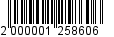 предоставляются услуги теплоснабжения, обеспечить регулярную подачу тепла потребителям с 14.10.2016 года. 4. Контроль за исполнением настоящего распоряжения возложить на заместителя Главы Администрации муниципального образования «Город Майкоп» С.В. Сидоренко.5. Опубликовать настоящее распоряжение в газете «Майкопские новости» и разместить в сети Интернет на сайте Администрации муниципального образования «Город Майкоп».6. Распоряжение «О начале отопительного периода 2016 - 2017 годов»вступает в силу со дня его подписания.И.о. Главы муниципального образования
«Город Майкоп» 								  С.В. СтельмахАдминистрация муниципального образования «Город Майкоп»Республики Адыгея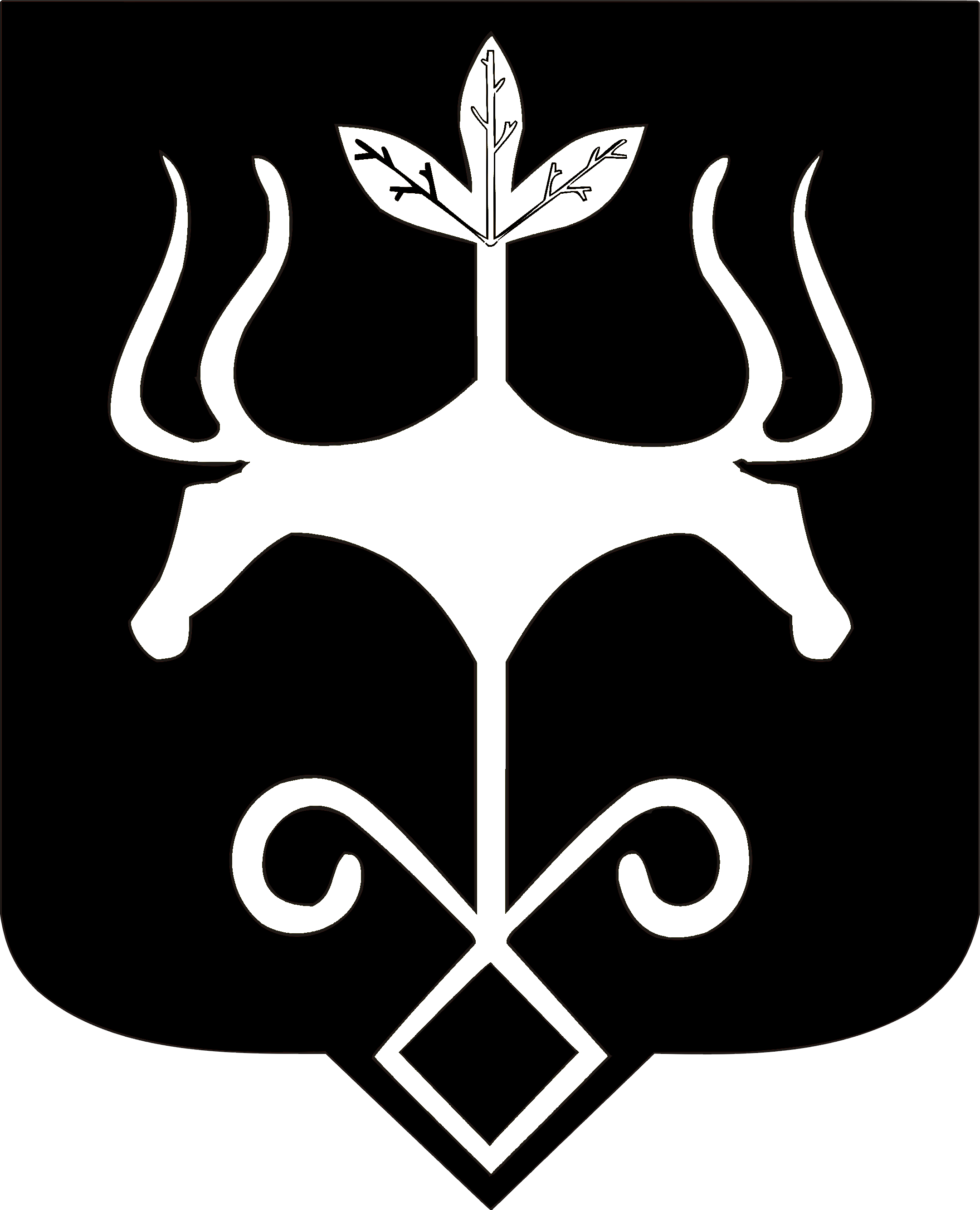 Адыгэ Республикэммуниципальнэ образованиеу «Къалэу Мыекъуапэ» и Администрацие